営業第298号令和1年6月1日株式会社　丸元デパート　販売部長　柳谷　ひかる　様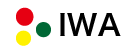 さいたま市大宮区東町７－３アイワ商事株式会社営業部長　細川　健一展示商談会のご案内拝啓　貴社ますますご盛栄のこととお慶び申し上げます。　さて、この度当社では、来夏のギフト商戦に向け、各地で話題となっている名産品を多数ご用意いたしました。つきましては、展示商談会を下記の通り開催いたしますので、ご来場くださいますようお願い申し上げます。敬具記以上開催期日会場分類7月5日ホテル新羽田雑貨と工芸品8月4日成田会館夏のスイーツ加工品